2019 中美创新与投资对接大会签证邀请函申请表需要签证邀请函的企业，请填写基本信息并邮寄到invitation@uschinainnovation.org, 邮件标题注明“签证邀请函申请”美中创新联盟秘书处将及时处理邀请函申请，在3个工作日内回复电子版邀请函。纸板邀请函将平邮至登记地址（10-15工作日）。需要快递原件（6-10工作日）的申请人，请在网上完成缴费，每份快递邀请函收取$300。申请人信息（请用英文或者中英文填写，空行不够可以补充）联系方式和邮寄地址2019中美创新与投资对接大会 官网：https://ucis.uschinainnovation.org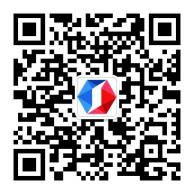 官方微信公众号：uschinainnovationName 姓名Gender (F/M)性别(男/女)D.O.B 生日（月/日/年）Organization/ Company单位 Position 职务Passport Number 护照号Passport Issued护照签发日期Passport Expiration护照有效日期Organization/Company单位 Mailing Address邮寄地址Contact Person联系人Contact Email邮箱Request Date申请日期Express Mail?是否需要快递